Section 1:  Write the following number sentences using exponents. 8 X 8 X 8 X 8 X 8  ________ 6 X 6 X 6 X 6 X 6  _________4 X 4 X 4 X 4 X 4 X 4 X 4 X 4  ________Write the following numbers, which are expressed in exponential notation, in expanded form and find their value.  ___________________- _____________________ 8³  ______________________Section 2:  Scientific NotationWrite the following numbers in standard form. 7.3 X 104 = _____________________ 9.23 X 108 = ____________________ 6.75 X 10-7 = ____________________  4.5 X 10-3 = ____________________Add or Subtract.  Put your answer in scientific notation.  (2 x ) – (1.9 x ) __________________(3.1 x ) + (2.4 x ) _______________Put the following numbers in scientific notation.  7,100,000  ______________________   1,654,000,000  __________________   0.00098  _______________________   0.0000075 ______________________Put in correct scientific notation.  Correct the exponents.  278 X 104 = _____________________ .0926 X 10-5 = ____________________ 300 X 1010  = ____________________  0.6 X 10-4 = ____________________Multiply or Divide.  Put your answer in scientific notation.   ____________________()(____________________Put the numbers in order from least to greatest. ,              ,   _______________________________________  _______________________________________Section 3: Irrational numbers. Complete the number line of perfect squares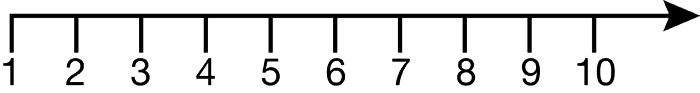 Find the approximate square root of each number to the nearest tenth.       ___________________________     __________________________   __________________________Circle the irrational numbers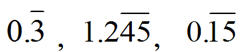    3.14,    7,   1.92, , 1.2367..., -8, -Place the numbers on the number line: , .5, - , , - , - ,  2.3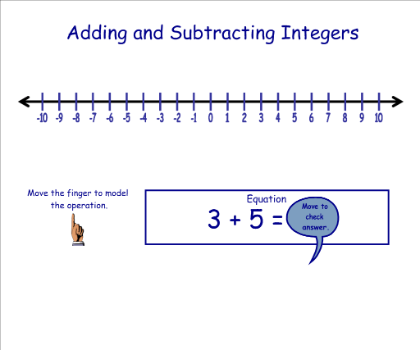 Section 4 Expressions and EquationsSimplify(-2)(4) +             _______________7•2 +  – 16 + (2-1)    _______________5 - + _______________Solve-7n – 3 = 25                    _______________ – 4 = 12                      _______________12 +  =42                   _______________3b -3(-23+2b)  = 48        _______________5k + 3 = 2k + 1               _______________Section 5:   Word Problems36. The area of the square rug in Milo’s classroom is . What is the length of each side of the rug?  _____________________37. Marsha stores her school supplies in a cube shaped box with a volume of. She sees that each face of the box is a square. What is the length of each edge of the top of the box?  _____________________Venus has an approximate distance from the sun of 7.23 X 105  miles.  What is this expressed in standard form?  _______________The temperature of the core of the sun is 27,000,000ºF.  What is this number expressed in scientific notation?___________________Section 6: Exponent Rules Simply. Write each answer as a single positive exponent.              ________________________________________________________________________________________________             _______________________________________________